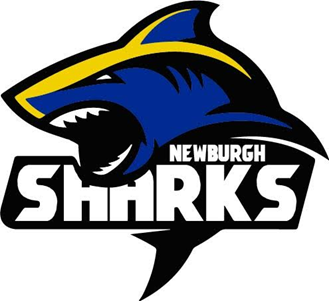 Newburgh Sharks Blue and Gold Distance SessionFriday December 6, 2019Sanction Number 191207Blue and Gold Distance SessionFriday, December 6, 20190RDER OF SWIMMING EVENTSSession 1: 16505:00pm Warm-up5:45 StartSession 2: Warm-up immediately following conclusion of 16507:30 Start SANCTION:Held under the sanction of USA Swimming/Metropolitan Swimming, Inc.,  Sanction # 191207LOCATION:	Washingtonville High School, 54 West Main St Washingtonville NY 10992FACILITY:Washingtonville High School  Natatorium is a 25-Yard pool with 6 lanes, non-turbulent lane dividers, and Colorado Timing System with Colorado display scoreboard. There is seating for 400 spectators.The pool has not been certified in accordance with Article 104.2.2C (4)SESSIONS:Session 1:  Warm-up 5:00 pm, Meet Starts 5:45 pmSession 2: Warm-up 7:00 pm, Meet Starts 7:30 pm. FORMAT:ELIGIBILITY:Open to all USA Swimming/Metropolitan Swimming Inc. registered swimmers.All swimmers participating in this meet must be registered by the first day of the meet.  Age on December 6, 2019 will determine the age for the meet. DISABILITY
SWIMMERS:Swimmers with disabilities are encouraged to attend.  Contact the meet director if you need special consideration. The athlete (or the athlete’s coach) is also responsible for notifying the meet referee of any disability prior to the competition.ENTRIES:Swimmers may enter 1 event per session. Entries will be accepted on a first come, first serve basis. All entries must be submitted with Hy-Tek Team Manager.U.S. Mail Entries/Payment to Patrick Kavanagh c/o Newburgh Sharks                                                 140 Dogwood Lane,  Newburgh, NY 12550Email Entries/Confirm Entry Receipt:  admin@nbsharks.comSignature waiver required for express mail.DEADLINE: 1: Metro LSC teams will be given priority on a first come/first served basis. Metro teams entries must be 
    received by Sunday December 1st , 20192: The final entry deadline for this meet is Sunday, December 1st, 20193: Metro entries received up until December 1st will be entered in the order they were received, as space allows.An email confirming receipt of entries if you provide an email contact. Please contact Meet Director if you do not receive such a report within 2 days of your original email.ENTRY FEE:An entry fee of $5.00 per individual even must accompany the entries. Make check payable to: Newburgh Sharks.Payment must be received by Friday December  6, 2019 for email entries. Payment must be included with all mail entries. Failure to pay entry fees by this deadline could result in teams being barred from the meet.WARM-UP:Assigned warm-up procedures will be followedSCRATCHES:Coaches will be given scratch sheets upon check-in for each session. All scratches are due no later than 30 minutes prior to the start of the session. Coaches are asked to indicate clearly individual events scratches and which swimmers will not be participating in the session.COACHES:In accordance with Metropolitan Swimming Inc. Policy, only those coaches who display current, valid USA Swimming credentials will be permitted to act in a coaching capacity at this meet. Coaches who do not possess these credentials will be required to leave the deck area.AWARDS: Bag tags will be awarded for 1st through 6th to age groups 11-12, 13-14 in the 400IM and 10 and under, 11-12, and 13-14 in the 500 freestyle. There will be no awards for open 1650 or 15 and over 400 IM. OFFICIALS:Meet Referee: Rusty Rowlands; email- Officials wishing to volunteer should contact Meet Referee by November 23, 2019Admin Official: Patrick KavanaghMEET DIRECTOR:Patrick Kavanaghadmin@nbsharks.com(914)522-1964RULES:The current USA Swimming Rules and Regulations will apply. 
The USA Swimming Code of Conduct is in effect for the duration of the meet.The overhead start procedure may be used at the discretion of the meet Referee.SAFETY:Metropolitan Safety and Warm-up procedures will be in effect. Marshals will be present throughout warm-ups and competition, and have the authority to remove, with the concurrence of the meet Referee, any swimmer, coach, club, or spectator for failure to follow the safety rules.“Any swimmer entered in the meet must be certified by a USA Swimming member coach as being proficient in performing a racing start or must start each race from within the water. When unaccompanied by a member-coach, it is the responsibility of the swimmer, or the swimmer’s legal guardian, to ensure compliance with this requirement” “Operation of a drone, or any other flying apparatus, is prohibited over the venue (pools, athlete/coach areas, spectator areas and open ceiling locker rooms) any time athletes, coaches, officials and/or spectators are present.”MAAPPS: All applicable adults participating in or associated with this meet, acknowledge that they are subject to the provisions of the USA Swimming Minor Athlete Abuse Prevention Policy (“MAAPP”), and that they understand that compliance with the MAAPP policy is a condition of participation in the conduct of this competitionWATER DEPTH:USA 2011 - 202.3.7 The water depth is 3 feet 6inches at the shallow end and 12 feet at the deep end.DISCLAIMER:





AUDIO/VISUAL STATEMENT:Upon acceptance of his/her entries, the participant waives all claims against the Newburgh Sharks, Washingtonville School District, Metropolitan Swimming Inc., USA Swimming Inc., their agents or representatives for any injury occurring as a result of the meet. "It is understood that USA Swimming, Inc. and Metropolitan Swimming, Inc. shall be free from liabilities or claims for damages arising by reason of injuries to anyone during the conduct of the event." Use of Audio or visual recording devices, including a cell phone, is not permitted in changing areas, rest rooms, locker rooms or behind the blocks. DECK CHANGING: Deck changing is prohibited.ADMISSION:$5.00 Friday night – will include a meet program.MERCHANTS:There will be a food concession stand open for the duration of the meet.PARKING:There is ample parking in school lots located adjacent to the Washingtonville High School Pool.DIRECTIONS:Washingtonville High School, 54 West Main St Washingtonville NY 109921. OPEN 1650 2. 3. Open 400 IM4.5.14 and Under 5006.